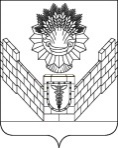 СОВЕТТБИЛИССКОГО СЕЛЬСКОГО ПОСЕЛЕНИЯТБИЛИССКОГО РАЙОНАРЕШЕНИЕот 29.04.2022                                                                       № 188ст-ца ТбилисскаяОб утверждении Положения о порядке и условиях  предоставления  иных межбюджетных трансфертов   из  бюджета Тбилисского сельского поселения Тбилисского района бюджету муниципального образования Тбилисский районВ соответствии со статьями 9 и 142.5 Бюджетного кодекса Российской Федерации, частью 4 статьи 65 Федерального закона от 6 октября 2003 года № 131-ФЗ «Об общих принципах организации местного самоуправления в Российской Федерации» и руководствуясь статьёй 26, 58 Устава Тбилисского сельского поселения Тбилисского района, Совет Тбилисского сельского поселения Тбилисского района р е ш и л:  1. Утвердить Положение о порядке и условиях предоставления  иных межбюджетных трансфертов из  бюджета Тбилисского сельского поселения Тбилисского района бюджету муниципального образования Тбилисский район согласно приложению № 1.2. Утвердить Методику определения объема иного межбюджетного трансферта передаваемого из бюджета Тбилисского сельского поселения Тбилисского района в бюджет муниципального образования Тбилисский район на осуществление контрольно-счетным органом муниципального района передаваемых полномочий контрольно-счетного органа поселения по осуществлению внешнего муниципального финансового контроля согласно приложению № 2.3. Утвердить Методику определения объема иного межбюджетного трансферта передаваемого из бюджета Тбилисского сельского поселения Тбилисского района в бюджет муниципального образования Тбилисский район на финансовое обеспечение переданных полномочий по организации библиотечного обслуживания населения, комплектованию и обеспечению сохранности библиотечных фондов библиотек сельского поселения согласно приложению № 3.4. Утвердить Методику определения объема иного межбюджетного трансферта передаваемого из бюджета Тбилисского сельского поселения Тбилисского района в бюджет муниципального образования Тбилисский район на финансовое обеспечение переданных полномочий в части организации в границах Тбилисского сельского поселения Тбилисского района водоснабжения населения согласно приложению № 4.5. Со дня вступления в силу настоящего Решения признать утратившим силу решение Совета Тбилисского сельского поселения Тбилисского района          от 30 апреля 2021 года № 115 «Об утверждении Положения о порядке и условиях  предоставления  иных межбюджетных трансфертов из бюджета Тбилисского сельского поселения Тбилисского района бюджету муниципального образования Тбилисский район»  6.Отделу делопроизводства и организационно-кадровой работы администрации Тбилисского сельского поселения Тбилисского района (Воронкин) опубликовать настоящее решение в сетевом издании «Информационный портал Тбилисского района», а также на официальном сайте администрации Тбилисского сельского поселения Тбилисского района в информационно-телекоммуникационной сети «ИНТЕРНЕТ».   7. Контроль за исполнением настоящего решения возложить на постоянную комиссию Совета Тбилисского сельского поселения Тбилисского района по экономике, бюджету и финансам (Скубачев).	   8.Настоящее Решение вступает в силу со дня его официального опубликования.Председатель Совета Тбилисского сельского поселения Тбилисского района                                                       Е.Б. Самойленко                                          ПРИЛОЖЕНИЕ № 1                                                                                            к решению Совета                                                                                Тбилисского сельского поселения                                                                                                                                                                                                                                                                                                                                                                                                                                                                       Тбилисского района                                                                                    от 29 апреля 2022 года № 188ПОЛОЖЕНИЯО ПОРЯДКЕ И УСЛОВИЯХ ПРЕДОСТАВЛЕНИЯ ИНЫХ МЕЖБЮДЖЕТНЫХ ТРАНСФЕРТОВ ИЗ  БЮДЖЕТА ТБИЛИССКОГО СЕЛЬСКОГО ПОСЕЛЕНИЯ ТБИЛИССКОГО РАЙОНА БЮДЖЕТУ МУНИЦИПАЛЬНОГО ОБРАЗОВАНИЯ ТБИЛИССКИЙ РАЙОНОбщие положенияНастоящим Положением, принятым в соответствии со статьями 9 и 142.5 Бюджетного кодекса Российской Федерации, частью 4 статьи 65 Федерального закона от 6 октября 2003 года № 131-ФЗ «Об общих принципах организации местного самоуправления в Российской Федерации», Уставом Тбилисского сельского поселения Тбилисского района и Положением о бюджетном процессе в Тбилисском сельском поселении Тбилисского района устанавливается порядок и условия предоставления иных межбюджетных трансфертов из бюджета Тбилисского сельского поселения Тбилисского района бюджету муниципального образования Тбилисский район.Порядок и условия предоставления иныхмежбюджетных трансфертов2.1. Целью предоставления иных межбюджетных трансфертов из бюджета Тбилисского сельского поселения Тбилисского района  бюджету муниципального образования Тбилисский район является финансовое обеспечение переданных органами местного самоуправления Тбилисского сельского поселения Тбилисского района органам местного самоуправления муниципального образования Тбилисский район полномочий по решению вопросов местного значения Тбилисского сельского поселения Тбилисского района, установленных в соответствии с Федеральным законом от 6 октября 2003 года № 131-ФЗ «Об общих принципах организации местного самоуправления в Российской Федерации», Законом Краснодарского края от 15 июля 2005 года № 918-КЗ «О межбюджетных отношениях в Краснодарском крае», в соответствии с заключаемыми соглашениями, иные случаи, установленные бюджетным законодательством Краснодарского края и муниципальными правовыми актами администрации Тбилисского сельского поселения Тбилисского района.2.2. Предоставление иных межбюджетных трансфертов из бюджета Тбилисского сельского поселения Тбилисского района бюджету муниципального образования Тбилисский район осуществляется за счет доходов бюджета Тбилисского сельского поселения Тбилисского района.2.3. Иные межбюджетные трансферты из бюджета Тбилисского сельского поселения Тбилисского района бюджету муниципального образования Тбилисский район отражаются в доходной части бюджета муниципального образования Тбилисский район согласно классификации доходов бюджетов.2.4. Иные межбюджетные трансферты из бюджета Тбилисского сельского поселения Тбилисского района бюджету муниципального образования Тбилисский район предоставляются, в том числе, в рамках реализации муниципальных программ Тбилисского сельского поселения Тбилисского района. 2.5. Иные межбюджетные трансферты предоставляются при условии соблюдения органами местного самоуправления муниципального образования Тбилисский район требований Бюджетного кодекса Российской Федерации.2.6. Расчет объема иных межбюджетных трансфертов из бюджета Тбилисского сельского поселения Тбилисского района бюджету муниципального образования Тбилисский район производится в соответствии с методиками согласно приложений к настоящему Положению.2.7. Объем иных межбюджетных трансфертов утверждается в решении о бюджете Тбилисского сельского поселения Тбилисского района на очередной финансовый год или посредством внесения изменений в решение о бюджете Тбилисского сельского поселения Тбилисского района текущего года и путем внесения изменений в сводную бюджетную роспись расходов бюджета Тбилисского сельского поселения Тбилисского района.2.8. Иные межбюджетные трансферты из бюджета Тбилисского сельского поселения Тбилисского района бюджету муниципального образования Тбилисский район, предоставляются в пределах суммы, утвержденной решением о бюджете Тбилисского сельского поселения Тбилисского района на очередной финансовый год, и в соответствии с решением Совета Тбилисского сельского поселения Тбилисского района.2.9. Иные межбюджетные трансферты из бюджета Тбилисского сельского поселения Тбилисского района предоставляются бюджету муниципального образования Тбилисский район на основании соглашений, заключенных между органом местного самоуправления Тбилисского сельского поселения Тбилисского района и органом местного самоуправления муниципального образования Тбилисский район в соответствии с решением Совета Тбилисского сельского поселения Тбилисского района о передаче полномочий по решению вопросов местного значения.   2.10. Соглашение о предоставлении иных межбюджетных трансфертов Бюджету муниципального образования Тбилисский район должно содержать следующие положения:1) целевое назначение иных межбюджетных трансфертов;2)условия предоставления и расходования иных межбюджетных трансфертов;3) объем бюджетных ассигнований, предусмотренных на предоставление иных межбюджетных трансфертов;4) порядок перечисления иных межбюджетных трансфертов;5) сроки действия соглашения;6) порядок осуществления контроля за соблюдением условий, установленных для предоставления и расходования межбюджетных трансфертов;7) сроки и порядок представления отчетности об использовании иных бюджетных трансфертов;8) финансовые санкции за неисполнение соглашений;9) иные условия.2.11. Порядок заключения соглашений определяется нормативными правовыми актами Совета Тбилисского сельского поселения Тбилисского района.2.12. Подготовка проекта соглашения о предоставлении иных межбюджетных трансфертов бюджету муниципального образования Тбилисский район осуществляется главным распределителем средств бюджета Тбилисского сельского поселения Тбилисского района, производящим перечисление иных межбюджетных трансфертов.2.13. Иные межбюджетные трансферты из бюджета Тбилисского сельского поселения Тбилисского района  бюджету муниципального образования Тбилисский район предоставляются после заключения соглашения и в сроки установленные данным соглашением.2.14. Иные межбюджетные трансферты из бюджета Тбилисского сельского поселения Тбилисского района перечисляются в бюджет муниципального образования Тбилисский район в установленном порядке на счет Управления Федерального казначейства по Краснодарскому краю, открытый для учета поступлений и их распределения между бюджетами бюджетной системы Российской Федерации.2.15.Операции по остаткам иных межбюджетных трансфертов, не использованных по состоянию на 1 января очередного финансового года, осуществляется в соответствии с пунктом 5 статьи 242 Бюджетного кодекса Российской Федерации.2.16.Иные межбюджетные трансферты подлежат возврату в бюджет Тбилисского сельского поселения Тбилисского района в случаях:- выявления их нецелевого использования;- непредставление отчетности органа местного самоуправления муниципального образования Тбилисский район;- представление недостоверных сведений в отчетности.2.17. В случае невозврата иных межбюджетных трансфертов органом местного самоуправления Тбилисский район в добровольном порядке, указанные средства подлежат взысканию в бюджет Тбилисского сельского поселения Тбилисского района в установленном законом порядке.   2.18. В соответствии с решением главного администратора доходов бюджетных средств остатки межбюджетных трансфертов, полученных в форме иных межбюджетных трансфертов, имеющих целевое назначение, не использованные по состоянию на 1 января очередного финансового года, могут быть направлены в доход бюджета муниципального образования Тбилисский район, которому они были ранее предоставлены, на те же цели в объеме, не превышающем  остатка указанных межбюджетных трансфертов, при наличии потребности указанных межбюджетных трансфертов в порядке, установленном муниципальными правовыми актами Тбилисского сельского поселения Тбилисского района.Контроль и отчетность за использованием иных межбюджетных трансфертов3.1. Органы местного самоуправления муниципального образования Тбилисский район несут ответственность за целевое использование иных межбюджетных трансфертов, полученных из бюджета Тбилисского сельского поселения Тбилисского района, и достоверность представляемых отчетов об их использовании.3.2. Контроль за использованием иных межбюджетных трансфертов осуществляет администрация Тбилисского сельского поселения Тбилисского района.3.3. Отчет об исполнении иных межбюджетных трансфертов представляется Тбилисскому сельскому поселению Тбилисского района, органом местного самоуправления муниципального образования Тбилисский район, согласно заключенному соглашению между органом местного самоуправления Тбилисского сельского поселения Тбилисского района и органом местного самоуправления муниципального образования Тбилисский район о передаче осуществления части полномочий по решению вопросов местного значения в порядке и по форме, установленной данным соглашением. Глава Тбилисского сельского поселения Тбилисского района						А.Н. Стойкин        ПРИЛОЖЕНИЕ № 2                                                                                            к решению Совета                                                                                Тбилисского сельского поселения                                                                                                                                                                                                                                                                                                                                                                                                                                                                       Тбилисского района                                                                                    от 29 апреля 2022 года № 188Методикаопределения объема иного межбюджетного трансферта передаваемого из бюджета Тбилисского сельского поселения Тбилисского района в бюджет муниципального образования Тбилисский район на осуществление контрольно-счетным органом муниципального района передаваемых полномочий контрольно-счетного органа поселения по осуществлению внешнего муниципального финансового контроляОбъем работы специалиста контрольно-счетного органа муниципального района осуществляющего полномочия по внешнему финансовому контролю Тбилисского сельского поселения Тбилисского района определяется с учетом следующих трудозатрат Vpc:внешняя проверка годовой бюджетной отчетности за отчетный финансовый год главных администраторов бюджетных средств – 20 человеко-дней;на подготовку заключения на отчет об исполнении бюджета – 20 человеко-дней;на проведение контрольного мероприятия деятельности администрации – 40 человеко-дней;на подготовку заключения на проект бюджета поселения – 20 человеко-дней (далее – чд.).Всего Vpc=20чд.+20чд.+40чд.+20чд.=100чд.Штатная численность контрольно-счетной палаты необходимая для исполнения переданных полномочий (Шч) определяется отношением расчета объема работ (Vрс) на количество рабочих дней в году (Др) за минусом дней отпуска (До=45 дней):Шч= Vрс /( Др- До);Объем иных межбюджетных трансфертов (далее – ИМБТ) VИМБТ на очередной финансовый год, предоставляемых из бюджета поселения в бюджет муниципального района на осуществление контрольно счетной палатой муниципального образования (далее – КСП), полномочий по внешнему муниципальному финансовому контролю (далее – Полномочие) определяется как произведение базовых расходов (Рб), коэффициента иных затрат (Ки) и коэффициента объема работ (Кр):VИМБТ = Рб х Ки Х КрБазовыми расходами (Рб) для определения расчета ИМБТ, предоставляемых муниципальному району на осуществление Полномочий, является произведение фонда оплаты труда с начислениями сотрудников контрольно-счетного органа района (далее – сотрудники) (ФОТ), на штатную численность контрольно-счетной палаты для исполнения переданных полномочий (Шч), деленное на количество сельских поселений охваченных сотрудниками для реализации полномочия по внешнему финансовому контролю (Пс=8 сельских поселений):Рб = (ФОТ х Шч )/ ПсКоэффициент объема работ (Кр) равен среднему арифметическому из коэффициентов численности населения (Ч) и объема расходов бюджета (Р):Кр = (Ч + Р) / 2, где:Ч – коэффициент численности населения, который равен отношению численности населения поселения (Чп) в последнем отчетном году к средней численности населения поселений района (Чср) в последнем отчетном году:Ч = Чп / ЧсрР – коэффициент объема расходов бюджета, который равен отношению объема расходов бюджета поселения (Рп) в последнем отчетном периоде к среднему объему расходов бюджетов поселений (Рср) в последнем отчетном периоде:Р = Рп / РсрКи - коэффициент иных затрат равен доли сложившихся за отчетный период накладных расходов КСП (Нр) по отношению к прямым расходам КСП в текущем финансовом году (Пр).Ки= Нр/ ПрГлава Тбилисского сельскогопоселения Тбилисского района                                                            А.Н. СтойкинМетодикаопределения объема иного межбюджетного трансферта передаваемого из бюджета Тбилисского сельского поселения Тбилисского района в бюджет муниципального образования Тбилисский район на финансовое обеспечение переданных полномочий по организации библиотечного обслуживания населения, комплектованию и обеспечению сохранности библиотечных  фондов библиотек сельского поселенияОбъем иных межбюджетных трансфертов (Sвмз), предоставляемых из бюджета Тбилисского сельского поселения Тбилисского района бюджету муниципального образования Тбилисский район на осуществление полномочий по организации библиотечного обслуживания населения, комплектованию и обеспечению сохранности библиотечных фондов библиотек сельского поселения в соответствии с заключенным соглашением определяется по формуле:Sвмз=Рфот+Рсв+Рку+Ртр+Рси+Рпу+Рпр+Рос+РмзРфот – расходы на оплату персонала библиотеки с начислениями (в год);Рсв – расходы на связь (в год);Рку – расходы на коммунальные услуги (в год);Ртр – расходы на транспортные услуги (в год);Рси – расходы на содержание имущества (в год);Рпу – расходы на прочие услуги (в год);Рпр – прочие расходы (налоги, пошлины, штрафы и др.) (в год);Рос – расходы на приобретение основных средств (в год);Рмз – расходы на приобретение материальных запасов (в год).Глава Тбилисского сельскогопоселения Тбилисского района                                                           А.Н. СтойкинМетодикаопределения объема иного межбюджетного трансферта передаваемого из бюджета Тбилисского сельского поселения Тбилисского района в бюджет муниципального образования Тбилисский район на финансовое обеспечение переданных полномочий в части организации в границах Тбилисского сельского поселения Тбилисского района водоснабжения населенияОбъем иных межбюджетных трансфертов, предоставляемых из бюджета Тбилисского сельского поселения Тбилисского района бюджету муниципального образования Тбилисский район на осуществление части отдельных полномочий по организации водоснабжения в границах поселения рассчитывается по формуле:Vi = (Vутв / ЧR) х Чi ,где Vi - объем иного трансферта i – поселения;Vутв – общий объем иного трансферта установленный бюджетом муниципального района на очередной финансовый год, исходя из финансовых возможностей на организацию водоснабжения;ЧR - численность населения муниципального района на 1 января года, предшествующему очередному финансовому году (по данным органов статистики);Чi – численность населения поселения на 1 января года, предшествующему очередному финансовому году (по данным органов статистики).Глава Тбилисского сельскогопоселения Тбилисского района                                                           А.Н. Стойкин        ПРИЛОЖЕНИЕ № 3                                                                         к решению Совета                                                                          Тбилисского сельского поселения                                                                          Тбилисского района                                                                         от 29 апреля 2022 года № 188        ПРИЛОЖЕНИЕ № 4                                                                         к решению Совета                                                                          Тбилисского сельского поселения                                                                          Тбилисского района                                                                         от 29 апреля 2022 года № 188